		Pressemeldung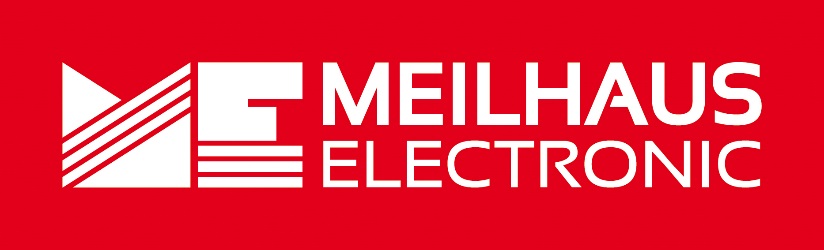 Datum:	Mai 2022Text/Bilder online:	https://www.meilhaus.de/about/press/2022-q2/
PR13-2022-Flir-Si124.docx
PR13-2022-Flir-Si124-1.jpg
PR13-2022-Flir-Si124-2.jpgThema/Subject:	Flir Si124 bei Meilhaus Electronic GmbH.Sperrfrist:	-Industrielle akustische BildgebungskameraFLIR Si124 von TELEDYNE FLIRAlling, Mai 2022 – Die industrielle Akustikkamera FLIR Si124 von TELEDYNE FLIR ist ein einzigartiges akustisches Bildgebungssystem. Die Kamera ist so leicht, dass sie mühelos mit einer Hand gehalten und bedient werden kann. So macht es die FLIR Si124 einfach, Lecks in Druckluftsystemen sichtbar zu machen oder Teilentladungsprobleme in Hochspannungsanlagen darzustellen. Die FLIR Si124 ist mit 124 Mikrofonen ausgestattet und erfasst einen Frequenzbereich, der hörbare Töne und Ultraschall im Bereich 2 kHz bis 31 kHz abdeckt. So werden typische Hintergrundgeräusche in Industrieumgebungen "ausgeblendet" und präzise akustische Bilder erzeugt. Diese werden in Echtzeit über ein "Realbild" der Digitalkamera gelegt. Der Ursprung des Tons lässt sich so präzise lokalisieren und Probleme können gelöst werden. Mit dem FLIR Acoustic Camera Viewer Cloud-Service lässt sich jedes aufgenommene Bild sofort automatisch in der Cloud speichern. Die FLIR Si124 wurde speziell für das Aufspüren von Druckluftlecks und Teilentladungen in elektrischen Hochspannungsanlagen entwickelt. Es handelt sich um ein intelligentes und benutzerfreundliches Bildgebungssystem für den industriellen Einsatz. Das Modell FLIR Si124 ist eine Akustikkamera zum Erkennen von Druckluftlecks und Teilentladungen, das Modell FLIR Si124-PD ist eine Akustikkamera für Teilentladungen (Partial Discharge), das Modell FLIR Si124-LD ist eine Akustikkamera für Luftleckagen (Leakage Detection). Alle Modelle sind mit 124 rauscharmen MEMS-Mikrofonen, Echtzeit-Tonvisualisierung, einer Empfindlichkeit/Genauigkeit von kleiner als -15 dB und einem Dynamikbereich von größer als 120 dB (frequenzabhängig) ausgestattet. Der Frequenzbereich deckt hörbare Töne und Ultraschall von 2 kHz bis 31 kHz ab. Dank der 124 Mikrofone und des breiten Frequenzbereichs ist die Kamera imstande, typische Hintergrundgeräusche von Industrieumgebungen „auszublenden“ und präzise akustische Bilder zu erzeugen. Diese akustischen Bilder werden über Digitalbilder der Anlagen gelegt, so dass der Anwender den Ursprung des Tons genau lokalisieren kann. Jedes Modell der FLIR Si124 ist mit dem FLIR Acoustic Camera Viewer Cloud-Service ausgestattet und speichert alle aufgenommenen Bilder sofort in der Cloud. Die leichte Kamera lässt sich mühelos mit einer Hand bedienen und kann auf einer Entfernung von 0,3 bis 30 m eingesetzt werden. Entdeckt die Kamera ein Leck, wird die Leckrate sofort in Echtzeit (in l/min oder CFM) angezeigt. Außerdem zeigt die Kamera eine Schätzung des dadurch verursachten jährlichen Energieverlustes an. Die Kamera hilft weiterhin, die Zuverlässigkeit von Anlagen zu erhöhen, indem sie die präzise Ortung von Teil- oder Koronaentladungen ermöglicht. Erhältlich ist die industrielle akustische Bildgebungskamera FLIR Si124 im Webshop unter www.meilhaus.de. Über Meilhaus Electronic:Die Meilhaus Electronic GmbH mit Sitz in Alling bei München gehört zu den führenden europäischen Entwicklern, Herstellern und Vertriebs-Unternehmen auf dem Gebiet der PC-Mess- und Schnittstellen-Technik. Seit 1977 bietet Meilhaus Electronic Know-how, innovative Entwicklungen und individuelle, kundenspezifische, EMV-gerechte Lösungen für die professionelle Messtechnik und Datenkommunikation. Einsatzgebiete liegen im Bereich Labor, Industrie, Prozess-Automation, HF-Messtechnik, Pre-Compliance-Test, Gebäude- und Umwelttechnik, Automotive-Diagnose/KFZ-Technik bis hin zu Forschung und Entwicklung sowie Hochschule und Ausbildung. Das Produktspektrum umfasst Messinstrumente wie VNA, Funkkommunikationsanalysatoren, Datenlogger, Schnittstellen, Kabeltester, Software sowie PC-Karten und Komponenten für PCI-Express, PCI, USB und Ethernet.Alles rund um die PC-Messtechnik: Messwerterfassung, Steuerung und Datenübertragung in Labor und Industrie. Erfahren Sie mehr unter www.meilhaus.dePresse-KontaktMarcella Dallmayer
m.dallmayer@meilhaus.deErnst Bratz
e.bratz@meilhaus.de
Tel. (0 81 41) 52 71-171Wir freuen uns über eine Veröffentlichung (Print/Online/Newsletter) und stehen Ihnen für weitere Beiträge und Rückfragen gerne zur Verfügung.Die aktuelle Pressemitteilung inklusive hochauflösendem Bildmaterial finden Sie zum Download unter 
www.meilhaus.de/infos/news/presseMeilhaus Electronic GmbHMEsstechnik fängt mit ME an.www.meilhaus.comAm Sonnenlicht 282239 Alling bei MünchenTel.:	(0 81 41) 52 71 - 0Fax:	(0 81 41) 52 71 - 129sales@meilhaus.de